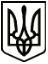 МЕНСЬКА МІСЬКА РАДАВИКОНАВЧИЙ КОМІТЕТПРОТОКОЛ засідання виконавчого комітету Менської міської ради 20 квітня 2022 року                            м. Мена	№ 5Початок о 10-00 год.Склад виконкому затверджено рішенням 1 сесії 8 скликання Менської міської ради 16 грудня 2020 року № 12, рішенням 2 сесії 8 скликання Менської міської ради 22 січня 2021 року № 185, рішенням 4 сесії 8 скликання 24 березня 2021 року № 150, рішенням 8 сесії 8 скликання 30 липня 2021 року № 385, рішенням 9 сесії 8 скликання 31 серпня 2021 року № 473, рішенням 10 сесії Менської міської ради 8 скликання 21 вересня 2021 року № 571, рішенням 15 сесії Менської міської ради 8 скликання 23 грудня 2021 року № 900 (список додається). Присутні 23 члени виконкому (список членів виконкому присутніх на засіданні додається). Небера О.Л., Прищепа В.В., Рачков В.Ю. були присутні на засіданні виконавчого комітету, але участі у розгляді питань та голосуванні не брали. Небера ННебера Відсутні з поважних причин 10 членів виконкому (список додається). Присутні: Максименко Валентина Анатоліївна, заступник начальника Фінансового управління Менської міської ради (при розгляді питань №№ 60-72); Єкименко Ірина Валеріївна, головний спеціаліст відділу житлово-комунального господарства, енергоефективності та комунального майна Менської міської ради (при розгляді питань №№ 60-72); Марцева Тетяна Іванівна, заступник начальника юридичного відділу Менської міської ради (при розгляді питань№№ 60-72);   Москальчук Марина Віталіївна, начальник відділу соціального захисту населення, сім’ї, молоді та охорони здоров’я Менської міської ради (при розгляді питань №№ 60-72);  Васильчук Олена Михайлівна, начальник служби у справах дітей Менської міської ради (при розгляді питань №№ 60-73); Минець Роман Вікторович, директор КП «Менакомунпослуга» Менської міської ради (при розгляді питань №№ 60-72), Ющенко Андрій Михайлович, виконуючий обов’язки начальника, головний спеціаліст Відділу архітектури та містобудування Менської міської ради (при розгляді питань №№ 60-72).  Засідання виконавчого комітету веде –Примаков Геннадій Анатолійович, міський головаСЛУХАЛИ:
Примакова Г. А., який запропонував затвердити слідуючий порядок денний:60. Про заходи по благоустрою та озелененню територій населених пунктів.Менської міської територіальної громади на 2022 рік.Доповідає Єкименко Ірина Валеріївна, головний спеціаліст відділу житлово-комунального господарства, енергоефективності та комунального майнаМенської міської ради.61. Про орієнтовний план роботи виконавчого комітету на 2 квартал 2022року.Доповідає Стародуб Людмила Олександрівна, керуючий справамивиконавчого комітету міської ради.62. Про зміни до бюджету Менської міської територіальної громади на 2022 рік.Доповідає Максименко Валентина Анатоліївна, заступник начальникаФінансового управління Менської міської ради.63. Про Програму підвищення обороноздатності та безпеки населенихпунктів Менської міської територіальної громади в умовах воєнного стану на2022 рік.Доповідає Марцева Тетяна Іванівна, заступник начальника юридичноговідділу Менської міської ради.64. Про Порядок надання гуманітарної допомоги.Доповідає Марцева Тетяна Іванівна, заступник начальника юридичноговідділу Менської міської ради.65. Про передачу майна КП «Менакомунпослуга».Доповідає Марцева Тетяна Іванівна, заступник начальника юридичноговідділу Менської міської ради.66. Про передачу майна в оперативне управління КНП «Менський центрПМСД».Доповідає Марцева Тетяна Іванівна, заступник начальника юридичноговідділу Менської міської ради.67. Про дозвіл на видалення аварійних та перерослих дерев.Доповідає Єкименко Ірина Валеріївна, головний спеціаліст відділу житлово-комунального господарства, енергоефективності та комунального майнаМенської міської ради.68. Про передачу в приватну власність житла.Доповідає Єкименко Ірина Валеріївна, головний спеціаліст відділу житлово-комунального господарства, енергоефективності та комунального майнаМенської міської ради.69. Про зміну складу комісії щодо компенсації втрат за тимчасоверозміщення внутрішньо переміщених осіб.Доповідає Єкименко Ірина Валеріївна, головний спеціаліст відділу житлово-комунального господарства, енергоефективності та комунального майнаМенської міської ради.70. Про зміну складу комісії з питань визначення стану зелених насаджень.на території населених пунктів Менської територіальної громади.Доповідає Єкименко Ірина Валеріївна, головний спеціаліст відділу житлово-комунального господарства, енергоефективності та комунального майнаМенської міської ради.71. Про розміщення зовнішньої реклами.Доповідає Ющенко Андрій Михайлович, виконуючий обов’язки начальника,головний спеціаліст Відділу архітектури та містобудування Менської міськоїради.ВИСТУПИЛИ:Стальниченко Ю.В., який запропонував включити до порядку денного два питання - «Про внесення змін до Порядку реалізації Програми соціальної підтримки жителів Менської міської територіальної громади на 2022-2024 роки» та «Про затвердження висновку служби у справах дітей про підтвердження місця проживання неповнолітньої дитини для тимчасового виїзду за межі України»Скороход С.В., запропонував включити до порядку денного питання «Про погодження КП «Менакомунпослуга» вартості послуги з обробітку (оранки) землі».Примаков Г.А. поставив на голосування пропозицію Стальниченка Ю.В. про включення до порядку денного двох питань «Про внесення змін до Порядку реалізації Програми соціальної підтримки жителів Менської міської територіальної громади на 2022-2024 роки» та «Про затвердження висновку служби у справах дітей про підтвердження місця проживання неповнолітньої дитини для тимчасового виїзду за межі України»ГОЛОСУВАЛИ:«ЗА» - 20; «ПРОТИ» - немає; «УТРИМАЛИСЬ» - немає; «НЕ ГОЛОСУВАЛИ» - 3 (Небера О.Л., Прищепа В.В., Рачков В.Ю.)ВИРІШИЛИ:Включити до порядку денного питання – «Про внесення змін до Порядку реалізації Програми соціальної підтримки жителів Менської міської територіальної громади на 2022-2024 роки» та «Про затвердження висновку служби у справах дітей про підтвердження місця проживання неповнолітньої дитини для тимчасового виїзду за межі України»Примаков Г.А. поставив на голосування пропозицію Скорохода С.В. про включення до порядку денного питання «Про погодження КП «Менакомунпослуга» вартості послуги з обробітку (оранки) землі»ГОЛОСУВАЛИ:«ЗА» - 20; «ПРОТИ» - немає; «УТРИМАЛИСЬ» - немає; «НЕ ГОЛОСУВАЛИ» - 3 (Небера О.Л., Прищепа В.В., Рачков В.Ю.)ВИРІШИЛИ:Включити до порядку денного питання – «Про погодження «Менакомунпослуга» вартості послуги з обробітку (оранки) землі»/СЛУХАЛИ:
Примакова Г. А., який запропонував затвердити в цілому порядок денний відповідно до запропонованого проєкту із доповненнями, а саме:60. Про заходи по благоустрою та озелененню територій населених пунктів.Менської міської територіальної громади на 2022 рік.Доповідає Єкименко Ірина Валеріївна, головний спеціаліст відділу житлово-комунального господарства, енергоефективності та комунального майнаМенської міської ради.61. Про орієнтовний план роботи виконавчого комітету на 2 квартал 2022року.Доповідає Стародуб Людмила Олександрівна, керуючий справамивиконавчого комітету міської ради.62. Про зміни до бюджету Менської міської територіальної громади на 2022 рік.Доповідає Максименко Валентина Анатоліївна, заступник начальникаФінансового управління Менської міської ради.63. Про Програму підвищення обороноздатності та безпеки населенихпунктів Менської міської територіальної громади в умовах воєнного стану на2022 рік.Доповідає Марцева Тетяна Іванівна, заступник начальника юридичноговідділу Менської міської ради.64. Про Порядок надання гуманітарної допомоги.Доповідає Марцева Тетяна Іванівна, заступник начальника юридичноговідділу Менської міської ради.65. Про передачу майна КП «Менакомунпослуга».Доповідає Марцева Тетяна Іванівна, заступник начальника юридичноговідділу Менської міської ради.66. Про передачу майна в оперативне управління КНП «Менський центрПМСД».Доповідає Марцева Тетяна Іванівна, заступник начальника юридичноговідділу Менської міської ради.67. Про дозвіл на видалення аварійних та перерослих дерев.Доповідає Єкименко Ірина Валеріївна, головний спеціаліст відділу житлово-комунального господарства, енергоефективності та комунального майнаМенської міської ради.68. Про передачу в приватну власність житла.Доповідає Єкименко Ірина Валеріївна, головний спеціаліст відділу житлово-комунального господарства, енергоефективності та комунального майнаМенської міської ради.69. Про зміну складу комісії щодо компенсації втрат за тимчасоверозміщення внутрішньо переміщених осіб.Доповідає Єкименко Ірина Валеріївна, головний спеціаліст відділу житлово-комунального господарства, енергоефективності та комунального майнаМенської міської ради.70. Про зміну складу комісії з питань визначення стану зелених насаджень.на території населених пунктів Менської територіальної громади.Доповідає Єкименко Ірина Валеріївна, головний спеціаліст відділу житлово-комунального господарства, енергоефективності та комунального майнаМенської міської ради.71. Про розміщення зовнішньої реклами.Доповідає Ющенко Андрій Михайлович, виконуючий обов’язки начальника,головний спеціаліст Відділу архітектури та містобудування Менської міськоїради.72. Про внесення змін до Порядку реалізації Програми соціальної підтримки жителів Менської міської територіальної громади на 2022-2024 роки.Доповідає Москальчук Марина Віталіївна, начальник відділу соціального захисту населення, сім’ї, молоді та охорони здоров’я Менської міської ради.73. Про затвердження висновку служби у справах дітей про підтвердження місця проживання неповнолітньої дитини для тимчасового виїзду за межі України.Доповідає Васильчук Олена Михайлівна, начальник Служби у справах дітей Менської міської ради.74. Про погодження «Менакомунпослуга» вартості послуги з обробітку (оранки) землі.Доповідає Скороход Сергій Віталійович, начальник відділу економічного розвитку та інвестицій Менської міської ради. ГОЛОСУВАЛИ:«ЗА» - 20; «ПРОТИ» - немає; «УТРИМАЛИСЬ» - немає; «НЕ ГОЛОСУВАЛИ» - 3 (Небера О.Л., Прищепа В.В., Рачков В.Ю.)ВИРІШИЛИ:Затвердити порядок денний відповідно до запропонованого проєкту з внесеними змінами.60. СЛУХАЛИ:Єкименко І.В., яка проінформувала, що з метою благоустрою, озеленення населених пунктів Менської міської територіальної громади, необхідно прийняти рішення про проведення заходів по благоустрою та озелененню населених пунктів Менської міської територіальної громади на 2022 рік, та проведення акцій та днів з благоустрою та озеленення територій населених пунктів громади.Примаков Г.А. запитав членів виконкому чи мають вони зауваження, доповнення, пропозиції до плану заходів, Враховуючи, що доповнень, пропозицій та зауважень до проекту рішення немає, головуючий поставив на голосування проєкт рішення – «Про заходи по благоустрою та озелененню територій населених пунктів Менської міської територіальної громади на 2022 рік».ГОЛОСУВАЛИ:«ЗА» - 20; «ПРОТИ» - немає; «УТРИМАЛИСЬ» - немає; «НЕ ГОЛОСУВАЛИ» - 3 (Небера О.Л., Прищепа В.В., Рачков В.Ю.)ВИРІШИЛИ:Рішення № 60 «Про заходи по благоустрою та озелененню територій населених пунктів Менської міської територіальної громади на 2022 рік» - приймається (додається).61. СЛУХАЛИ:Примакова Г.А., який проінформував, що наступне питання порядку денного - про орієнтовний план роботи виконавчого комітету на 2 квартал 2022 року, з проєктом рішення якого члени виконкому ознайомлені.Пропозицій, доповнень  та зауважень від членів виконкому по запропонованому плану роботи виконавчого комітету  не надійшло. Головуючий поставив на голосування проєкт рішення - «Про орієнтовний план роботи виконавчого комітету на 2 квартал 2022 року».ГОЛОСУВАЛИ:«ЗА» - 20; «ПРОТИ» - немає; «УТРИМАЛИСЬ» - немає; «НЕ ГОЛОСУВАЛИ» - 3 (Небера О.Л., Прищепа В.В., Рачков В.Ю.)ВИРІШИЛИ:Рішення № 61 «Про орієнтовний план роботи виконавчого комітету на 2 квартал 2022 року» - приймається (додається).62. СЛУХАЛИ:Максименко В.А., яка запропонувала внести  змінами до бюджету Менської міської територіальної громади на 2022 рік, а саме:1) з метою оприбуткування медичного обладнання для Менського центру ПМСДпо програмі DOBRE збільшити дохідну частину спеціального фонду Менської міської ради в частині власних надходжень (код доходів 25020100 «Благодійні внески, гранти та дарунки») на суму 1153 889,00 грн., відповідно збільшити річну суму кошторисних призначень спеціального фонду Менської міської ради по іншій діяльності у сфері державного управління для капітальних видатків на суму 1 054 174,00 грн. та для предметів, матеріалів, обладнання, інвентарю на суму 99 715,00 грн.;2) з метою оприбуткування продуктів харчування для підопічних осіб, що проживають у відділенні стаціонарного догляду для постійного або тимчасового проживання дохідну частину спеціального фонду Менської міської ради в частині власних надходжень (код доходів 25020100 «Благодійні внески, гранти та дарунки») на суму 6 957,00 грн., відповідно збільшити річну суму кошторисних призначень спеціального фонду Менської міської ради по забезпеченню соціальними послугами за місцем проживання громадян, які не здатні до самообслуговування у зв`язку з похилим віком, хворобою, інвалідністю для придбання продуктів харчування на таку ж суму; 3) з метою забезпечення умов для тимчасової дислокації військових формувань, перевезення гуманітарних вантажів та людей, які вимушені евакуюватися із зони бойових дій збільшити річну суму кошторисних призначень загального фонду Менської міської ради по Інших заходах громадського порядку та безпеки в частині фінансування Програми підвищення обороноздатності та безпеки населених пунктів Менської міської територіальної громади в умовах воєнного стану на 2022 рік на суму 500 000,00 грн., а саме: для придбання предметів, матеріалів, обладнання та інвентарю на суму 300 000,00 грн., для оплати послуг (крім комунальних) на суму 150 000,00 грн., для оплати за спожиту електроенергію на суму 50 000,00 грн. Вказані зміни провести за рахунок зменшення річної суми кошторисних призначень загального фонду Менської міської ради по іншій діяльності у сфері державного управління в частині фінансування Програми «Громадське бюджетування (бюджет участі) в Менській міській територіальній громаді на 2022 – 2024 роки) на суму 500 000,00 грн.; 4) з метою закупівлі запчастин для велосипедів, що використовуються соціальними робітниками територіального центру, та придбання пального для оранки городів підопічним територіального центру соціального обслуговування збільшити річну суму кошторисних призначень спеціального фонду Менської міської ради по забезпеченню соціальними послугами за місцем проживання громадян, які не здатні до самообслуговування у зв`язку з похилим віком, хворобою, інвалідністю для придбання предметів, матеріалів, обладнання та інвентарю на суму 15787,00 грн. за рахунок використання залишку коштів (код доходів 25010100 «плата за послуги, що надаються бюджетними установами згідно з їх основною діяльністю»), що склався на рахунку станом на 01.01.2022 року; 5) за рахунок використання залишку коштів спеціального фонду (код доходів 25010100«плата за послуги, що надаються бюджетними установами згідно з їх основною діяльністю»), що склався на рахунку станом на 01.01.2022 року збільшити річні суми кошторисних призначень спеціального фонду відділу освіти Менської міської ради:- з надання дошкільної освіти для придбання продуктів харчування на суму 2 233,40 грн.- з надання загальної середньої освіти за рахунок коштів місцевого бюджету для придбання продуктів харчування на суму 4297,53 грн.- з надання спеціалізованої освіти мистецькими школами для предметів, матеріалів, обладнання та інвентарю на суму 28626,00 грн.; для окремих заходів по реалізації державних (регіональних) програм, не віднесених до заходів розвитку на суму 7111,43 грн. та для оплати відрядних на суму 1500,00 грн.- із забезпечення діяльності інших закладів у сфері освіти для предметів, матеріалів, обладнання та інвентарю на суму 18750,21 грн. 6) за рахунок використання залишку коштів спеціального фонду (код доходів 25020100«благодійні внески, гранти та дарунки»), що склався на рахунку станом на 01.01.2022 року збільшити річні суми кошторисних призначень спеціального фонду відділу освіти Менської міської ради:- з надання дошкільної освіти для придбання предметів, матеріалів, обладнання та інвентарю на суму 5831,08 грн.- з надання загальної середньої освіти за рахунок коштів місцевого бюджету для придбання предметів, матеріалів, обладнання та інвентарю на суму 10366,50 грн.- із забезпечення діяльності інших закладів у сфері освіти для предметів, матеріалів, обладнання та інвентарю на суму 100,00 грн.7) за рахунок надходжень поточного року збільшити річні суми кошторисних призначень спеціального фонду відділу освіти Менської міської ради:- в частині надходжень благодійних внесків, грантів та дарунків ( код доходів 25020100) з надання загальної середньої освіти за рахунок коштів місцевого бюджету для придбання предметів, матеріалів, обладнання та інвентарю на суму 2100,000 грн.- в частині надходжень бюджетних установ від реалізації в установленому порядку майна (крім нерухомого майна) (код доходів 25010400) з надання загальної середньої освіти за рахунок коштів місцевого бюджету для придбання предметів, матеріалів, обладнання та інвентарю на суму 6381,000 грн.- в частині надходжень плати за послуги (код доходів 25010100) з надання загальної середньої освіти за рахунок коштів місцевого бюджету для придбання продуктів харчування на суму 1184,00 грн.8) за рахунок надходжень в натуральній формі (код доходів 25020100 «благодійні внески, гранти та дарунки») збільшити річні суми кошторисних призначень спеціального фонду відділу освіти Менської міської ради з надання загальної середньої освіти за рахунок коштів місцевого бюджету для придбання предметів, матеріалів, обладнання та інвентарю на суму 12649,000 грн. (оприбуткування телевізора та кольорового принтера)9) з метою своєчасної оплати за спожиту електроенергію збільшити річну суму кошторисних призначень загального фонду відділу освіти менської міської ради з керівництва і управління у відповідній сфері на суму 21220,00 грн. за рахунок зменшення кошторисних призначень із забезпечення діяльності інших закладів у сфері освіти.Солохненко С.А., яка запропонувала внести слідуючи доповнення до запропонованих змін до  бюджету Менської територіальної громади відповідно до проєкту рішення:з метою оприбуткування теплових монокулярів TAIPANTM-256 в кількості 6 штук збільшити річну суму дохідної частини спеціального фонду бюджету (код доходів 25020100) на суму 155400,00 грн., по видатках збільшити річну суму кошторисних призначень спеціального фонду міської ради з іншої діяльності у сфері державного управління на таку ж суму.Примаков Г.А. поставив на голосування проєкт рішення - «Про зміни до бюджету Менської міської територіальної громади на 2022 рік» з урахуванням внесених змін.ГОЛОСУВАЛИ:«ЗА» - 20; «ПРОТИ» - немає; «УТРИМАЛИСЬ» - немає; «НЕ ГОЛОСУВАЛИ» - 3 (Небера О.Л., Прищепа В.В., Рачков В.Ю.)ВИРІШИЛИ:Рішення № 62 «Про зміни до бюджету Менської міської територіальної громади на 2022 рік» - приймається (додається).63. СЛУХАЛИ:Марцеву Т.І. про необхідність, в зв’язку з введенням на території країни воєнного стану та з метою підвищення обороноздатності Менської міської територіальної громади, підтримання безпеки та правопорядку в громаді, вжиття заходів із забезпечення продовольчої безпеки, забезпечення функціонування об’єктів критичної інфраструктури та надання допомоги особам, що вимушені переселитися із зони бойових дій, прийняття Програми підвищення обороноздатності та безпеки населених пунктів Менської міської територіальної громади в умовах воєнного стану на 2022 рік. Метою Програми є здійснення заходів щодо:- належного розміщення та забезпечення військових формувань, що тимчасово дислокуються на території Менської міської територіальної громади;- створення умов для функціонування Громадського формування з охорони громадського порядку на території населених пунктів Менської міської територіальної громади,- сприяння в роботі першого відділу Корюківського районного територіального центру комплектування та соціальної підтримки, роти охорони першого відділу Корюківського РТЦК та СП;- сприяння в роботі відділення поліції № 1 Корюківського районного відділу поліції Головного управління Національної поліції в Чернігівській області;- доставки гуманітарних вантажів та товарів для забезпечення життєдіяльності жителів громади;- переміщення осіб, які вимушені евакуюватися із зони бойових дій;- забезпечення належного функціонування стратегічних об’єктів та об’єктів критичної інфраструктури.Програма розроблена на 2022 рік, передбачено загальні видатки на реалізацію програми – 1 170 000,00 грн.ВИСТУПИЛИ:Вишняк Т.С.Головуючий запитав чи є ще запитання у членів виконкому до доповідача.Враховуючи, що запитань, пропозицій та доповнень не має, головуючий поставив на голосування проєкт рішення - «Про Програму підвищення обороноздатності та безпеки населених пунктів Менської міської територіальної громади в умовах воєнного стану на 2022 рік».ГОЛОСУВАЛИ:«ЗА» - 20; «ПРОТИ» - немає; «УТРИМАЛИСЬ» - немає; «НЕ ГОЛОСУВАЛИ» - 3 (Небера О.Л., Прищепа В.В., Рачков В.Ю.)ВИРІШИЛИ:Рішення № 63 «Про Програму підвищення обороноздатності та безпеки населених пунктів Менської міської територіальної громади в умовах воєнного стану на 2022 рік» - приймається (додається).64. СЛУХАЛИ:Марцеву Т.І., яка запропонувала погодити Порядок надання гуманітарної допомоги в Менській міській територіальній громаді в період воєнного стану. Як відомо в нашу громаду надходить гуманітарна допомога від різних волонтерських організацій, зазначила Тетяна Іванівна. Даний порядок дає визначення, що таке гуманітарна допомога, порядок її обліку, розподілу, визначає категорії осіб, яким надається допомога на території громади.Головуючий запитав чи є у членів виконкому запитання, пропозиції та доповнення до запропонованого Порядку надання гуманітарної допомоги в Менській міській територіальній громаді в період воєнного стану. Враховуючи, що запитань, пропозицій та доповнень немає, поставив на голосування - проєкт рішення «Про Порядок надання гуманітарної допомоги».ГОЛОСУВАЛИ:«ЗА» - 20; «ПРОТИ» - немає; «УТРИМАЛИСЬ» - немає; «НЕ ГОЛОСУВАЛИ» - 3 (Небера О.Л., Прищепа В.В., Рачков В.Ю.)ВИРІШИЛИ:Рішення № 64 «Про Порядок надання гуманітарної допомоги» - приймається (додається).65. СЛУХАЛИ:Марцеву Т.І. про передачу Комунальному підприємству «Менакомунпослуга»Менської міської ради річкового піску та технічної солі для посипання доріг,   використаного за призначенням.ГОЛОСУВАЛИ:«ЗА» - 20; «ПРОТИ» - немає; «УТРИМАЛИСЬ» - немає; «НЕ ГОЛОСУВАЛИ» - 3 (Небера О.Л., Прищепа В.В., Рачков В.Ю.)ВИРІШИЛИ:Рішення № 65 «Про передачу майна КП «Менакомунпослуга» - приймається (додається).66. СЛУХАЛИ:Марцеву Т.І. про передачу в оперативне управління Комунальному некомерційному підприємству «Менський центр первинної медико-санітарної допомоги» Менської міської ради майна, що отримане від Програми DOBRE (Децентралізація приносить кращі результати), а саме: програмно-апаратний комплекс для телемедицини IDIS2GO у складі - монітор пацієнта HMS7500; спірометр SP10W; інфрачервоний термометр EF-100A; транспортна валіза; спеціалізоване програмне забезпечення Idis.app – 11 шт., система для контролю рівня глюкози у крові Акку-Чек Інстант, ммоль/л – 11 шт., аналізатор сечі ВС401 – 11 шт., всього на суму 1153889,00 грн., з метою використання за призначенням.Головуючий поставив на голосування проєкт рішення - «Про передачу майна в оперативне управління КНП «Менський центр ПМСД».ГОЛОСУВАЛИ:«ЗА» - 20; «ПРОТИ» - немає; «УТРИМАЛИСЬ» - немає; «НЕ ГОЛОСУВАЛИ» - 3 (Небера О.Л., Прищепа В.В., Рачков В.Ю.)ВИРІШИЛИ:Рішення № 66 «Про передачу майна в оперативне управління КНП «Менський центр ПМСД»- приймається (додається).67. СЛУХАЛИ:Єкименко І.В. про звернення Смущенка Віталія Васильовича, Прядка В’ячеслава Миколайовича, Салтанa Юрія Олексійовича, Максименко Людмили Анатоліївни, Мехедка Сергія Миколайовича, Коряка Віталія Андрійовича, Гопка Сергія Михайловича, Любенка Сергія Миколайовича, Пархоменка Івана Савича, Кравця Павла Валерійовича, інспектора з благоустрою КП «Менакомунпослуга» Єриженко Оксани Леонідівни, директора Макошинського ЗЗСО I-III ступенів Канавець Наталії Віталіївни щодо  видалення аварійних та перерослих дерев. Ірина Валеріївна запропонувала надати дозволи на видалення зелених насаджень згідно поданих звернень, за вийнятком звернення директора Макошинського ЗЗСО 1-111 ступенів, якій відмовити, в зв’язку з тим, що зелені насадження знаходяться на території приватної земельної ділянки.   Головуючий поставив на голосування проєкт рішення - «Про дозвіл на видалення аварійних та перерослих дерев»ГОЛОСУВАЛИ:«ЗА» - 20; «ПРОТИ» - немає; «УТРИМАЛИСЬ» - немає; «НЕ ГОЛОСУВАЛИ» - 3 (Небера О.Л., Прищепа В.В., Рачков В.Ю.)ВИРІШИЛИ:Рішення № 67 «Про дозвіл на видалення аварійних та перерослих дерев» - приймається (додається).68. СЛУХАЛИ:Єкименко І.В. про звернення з доданими документами Бутенко С.Л. щодо передачі в приватну власність житлового будинку №34 по вул. Покровська в с. Дягова Корюківського району Чернігівської області. Ірина Валеріївна запропонувала передати Бутенко Світлані Леонідівні, Бутенку Івану Олексійовичу, Бутенко  Поліні Іванівні, Араслановій Вікаліні Віталіївні житловий будинок №34  по вул. Покровська в с. Дягова, загальною площею - 78,6 кв. м., житловою площею - 51,5 кв. м. в приватну часткову власність у рівних частках. Розрахунок площі, що приватизується безоплатно  складає 78,6 кв. м. Головуючий запитав чи є у членів виконкому запитання, пропозиції та доповнення до запропонованого проєкту рішення. Враховуючи, що запитань, пропозицій та доповнень немає, поставив на голосування проєкт рішення - «Про передачу в приватну власність житла». ГОЛОСУВАЛИ:«ЗА» - 20; «ПРОТИ» - немає; «УТРИМАЛИСЬ» - немає; «НЕ ГОЛОСУВАЛИ» - 3 (Небера О.Л., Прищепа В.В., Рачков В.Ю.)ВИРІШИЛИ:Рішення № 68 «Про передачу в приватну власність житла» - приймається (додається).69. СЛУХАЛИ:Єкименко І.В., яка проінформувала, що зв’язку з призовом на військову службу заступника міського голови з питань діяльності виконавчих органів ради Гнипа В.І. та увільнення його від роботи, з метою забезпечення належної організації роботи комісії щодо компенсації витрат за тимчасове розміщення внутрішньо переміщених осіб, створеної рішенням  виконавчого комітету Менської міської ради від 08 квітня 2022 року № 42 «Про компенсацію витрат за тимчасове розміщення внутрішньо переміщених осіб», є необхідність виключити зі складу вказаної комісії заступника міського голови з питань діяльності виконавчих органів ради Гнипа Володимира Івановича та затвердити головою комісії Рачкова Валерія Юрійовича, начальника відділу «Центр надання адміністративних послуг» Менської міської ради.Головуючий запитав у членів виконкому чи є запитання чи доповнення по даному питанню. Враховуючи, що запитань та доповнень немає, поставив на голосування проєкт рішення  - «Про зміну складу комісії щодо компенсації втрат за тимчасове розміщення внутрішньо переміщених осіб»ГОЛОСУВАЛИ:«ЗА» - 20; «ПРОТИ» - немає; «УТРИМАЛИСЬ» - немає; «НЕ ГОЛОСУВАЛИ» - 3 (Небера О.Л., Прищепа В.В., Рачков В.Ю.)ВИРІШИЛИ:Рішення № 69 «Про зміну складу комісії щодо компенсації втрат за тимчасоверозміщення внутрішньо переміщених осіб» - приймається (додається).70. СЛУХАЛИ:Єкименко І.В., яка проінформувала, що в зв’язку з призовом на військову службу заступника міського голови з питань діяльності виконавчих органів ради Гнипа В.І. та увільнення його від роботи, з метою забезпечення належної організації роботи комісії з питань визначення стану зелених насаджень на території населених пунктів Менської територіальної громади, є необхідність внести зміни до складу вищезазначеної комісії, а саме: виключити зі складу комісії заступника міського голови з питань діяльності виконавчих органів ради Гнипа Володимира Івановича та затвердити головою комісії Терентієва Павла Олександровича, начальника відділу земельних відносин, агропромислового комплексу та екології  Менської міської ради, а також заступником голови комісії затвердити Білогуба Ігоря Олексійовича, головного спеціаліста відділу земельних відносин, агропромислового комплексу та екології  Менської міської ради, члена комісії.Головуючий запитав у членів виконкому чи є запитання чи доповнення по даному питанню. Враховуючи, що запитань та доповнень немає, поставив на голосування проєкт рішення  - «Про зміну складу комісії з питань визначення стану зелених насаджень на території населених пунктів Менської територіальної громади».ГОЛОСУВАЛИ:«ЗА» - 20; «ПРОТИ» - немає; «УТРИМАЛИСЬ» - немає; «НЕ ГОЛОСУВАЛИ» - 3 (Небера О.Л., Прищепа В.В., Рачков В.Ю.)ВИРІШИЛИ:Рішення № 70 «Про зміну складу комісії з питань визначення стану зелених насаджень на території населених пунктів Менської територіальної громади» - приймається (додається).71. СЛУХАЛИ:Ющенка А.М. про звернення від ТОВ «Нептун» про продовження строку дії  дозволу на розміщення зовнішньої реклами на території міста Мена. Андрій Михайлович запропонував продовжити на 1 рік до 28 квітня 2023 року строк дії  дозволу на розміщення зовнішньої реклами ТОВ «Нептун» за адресами:- на в’їзді в м. Мена, зі сторони м. Чернігова по вул. Чернігівський шлях біля АЗС у вигляді рекламного щита на металевому каркасі розміром 3х2 м;- на в’їзді зі сторони м. Новгород-Сіверський перед залізничним переїздом по вул. Сіверський шлях у вигляді рекламного щита на металевому каркасі розміром 3х2 м;      - на трасі Чернігів – Новгород-Сіверський, на повороті вул. Гастелло у вигляді  вказівника в формі трикутної призми на металевому каркасі розмірами   1х1х1 м та висотою 2м.Головуючий запитав у членів виконкому чи є запитання чи доповнення по даному питанню. Враховуючи, що запитань та доповнень немає, поставив на голосування проєкт рішення -  «Про розміщення зовнішньої реклами»ГОЛОСУВАЛИ:«ЗА» - 20; «ПРОТИ» - немає; «УТРИМАЛИСЬ» - немає; «НЕ ГОЛОСУВАЛИ» - 3 (Небера О.Л., Прищепа В.В., Рачков В.Ю.)ВИРІШИЛИ:Рішення № 71 «Про розміщення зовнішньої реклами» - приймається (додається).72. СЛУХАЛИ:Москальчук М.В., яка запропонувала внести зміни до  Порядку реалізації Програми соціальної підтримки жителів Менської міської територіальної громади на 2022 – 2024 роки  в розділ 4. «Надання допомоги на проїзд особам, які отримують програмний гемодіаліз в медичних закладах Чернігівської області», доповнивши абзацом наступного змісту: «На період дії воєнного стану виплату коштів на проїзд до закладів охорони здоров’я Чернігівської області здійснювати помісячно у розмірі, пропорційному до розміру  річної виплати, за особистим зверненням осіб, що отримують програмний гемодіаліз, за  розпорядженням міського голови».Головуючий запитав  чи є у членів виконкому пропозиції та доповнення до вказаного проєкту рішення. Враховуючи, що пропозицій та доповнень немає, поставив на голосування проєкт рішення - «Про внесення змін до Порядку реалізації Програми соціальної підтримки жителів Менської міської територіальної громади на 2022-2024 роки»ГОЛОСУВАЛИ:«ЗА» - 20; «ПРОТИ» - немає; «УТРИМАЛИСЬ» - немає; «НЕ ГОЛОСУВАЛИ» - 3 (Небера О.Л., Прищепа В.В., Рачков В.Ю.)ВИРІШИЛИ:Рішення № 72 «Про внесення змін до Порядку реалізації Програми соціальної підтримки жителів Менської міської територіальної громади на 2022-2024 роки» - приймається (додається).73. СЛУХАЛИ:Васильчук О.М. про звернення ....про підтвердження місця проживання неповнолітньої дитини  ..... року народження, разом з батьком і запропонувала затвердити висновок служби у справах дітей Менської міської ради про підтвердження місця проживання неповнолітньої дитини .... року народження, разом з батьком ...., для її тимчасового виїзду за межі України. Комісією було встановлено, що дитина фактично проживає разом з батьком, ...., який зареєстрований за адресою: .....Корюківського району, Чернігівської області, та перебуває на його утриманні. Мати неповнолітньої дитини дала згоду на тимчасовий виїзд сина за межі України. Дитина також повідомила про свою згоду на виїзд за кордон з батьком.ВИСТУПИЛИ:Вишняк Т.С. Головуючий запитав  чи є ще у членів виконкому питання, зауваження та доповнення по вказанному питанню.Враховуючи, що зауважень та доповнень немає, поставив на голосування проєкт рішення - «Про затвердження висновку служби у справах дітей про підтвердження місця проживання неповнолітньої дитини для тимчасового виїзду за межі України»ГОЛОСУВАЛИ:«ЗА» - 20; «ПРОТИ» - немає; «УТРИМАЛИСЬ» - немає; «НЕ ГОЛОСУВАЛИ» - 3 (Небера О.Л., Прищепа В.В., Рачков В.Ю.)ВИРІШИЛИ:Рішення № 73 «Про затвердження висновку служби у справах дітей про підтвердження місця проживання неповнолітньої дитини для тимчасового виїзду за межі України» - приймається (додається).74. СЛУХАЛИ:Скорохода С.В. про звернення директора КП «Менакомунпослуга» Менської міської ради Минця Р.В. про погодження вартості  послугу з обробітку (оранки) 1 сотки землі для населення Менської міської територіальної громади. Скороход С.В. запропонував погодити вартість послуги з обробітку (оранки) 1 сотки землі для населення Менської міської територіальної громади, що будуть надаватись КП «Менакомунпослуга» у розмірі 50,00 грн. за 1 сотку відповідно до поданого звернення.Примаков Г.А. вніс пропозицію погодити вартість вказаної послуги з обробітку землі, що будуть надаватись КП «Менакомунпослуга»  в розмірі 45,00 грн. за 1 сотку.Головуючий поставив на голосування проєкт рішення «Про погодження КП «Менакомунпослуга», яким погодити вартість послуги з обробітку (оранки) 1 сотки землі для населення Менської міської територіальної громади, що будуть надаватись КП «Менакомунпослуга» у розмірі 45,00 грн. за 1 сотку.ГОЛОСУВАЛИ:«ЗА» - 20; «ПРОТИ» - немає; «УТРИМАЛИСЬ» - немає; «НЕ ГОЛОСУВАЛИ» - 3 (Небера О.Л., Прищепа В.В., Рачков В.Ю.)ВИРІШИЛИ:Рішення № 74 «Про погодження КП «Менакомунпослуга» вартості послуги з обробітку (оранки) землі» - приймається (додається).Міський голова	Геннадій ПРИМАКОВКеруючий справамивиконавчого комітету	Людмила СТАРОДУБ